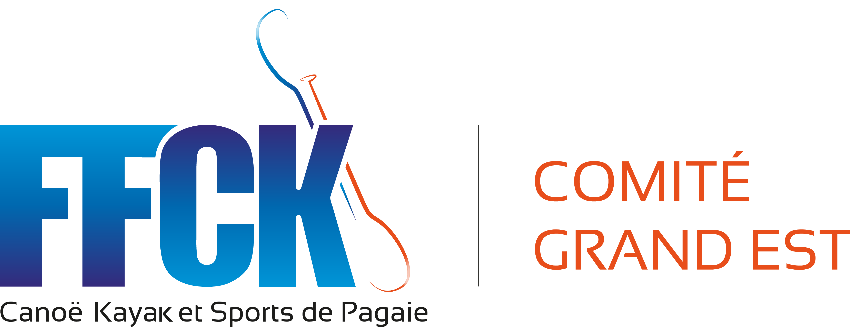  Fiche d’inscription à une formation(1 fiche par stagiaire)Titre de la formation : Juge Régional Slalom        Date de la formation : samedi 18 & dimanche 19 mars 2023Lieu de la formation : Sélestat Nom : 	Prénom :    	Club : 	N° du club :   	N° de licence FFCK :   	Adresse personnelle complète :  	Mail : 	Portable :  	Observations / Commentaires (si recyclage indiquer ici) : À retourner au plus tard le mercredi 15 mars 2023À jackyachar@gmail.com et  meunierromuald@yahoo.fr 